Réunions 2ème et 3ème trimestresJeudi 21 janvierJeudi 11 février vendredi 5 mars - Récollection la part-dieu PoissyJeudi 18 mars rencontre inter-secteursJeudi 15 avrilJeudi 6 mai rassemblement diocésain Jeudi 20 maiJeudi 17 juinJeudi 1er juilletmesse à 11 h à l’église de Meulan suivie par un déjeuner tiré du sac pour clôturer notre année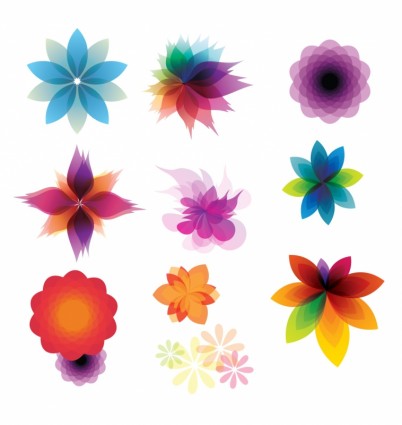 Toutes ces dates sont programmées sous réservedes dispositions sanitaires.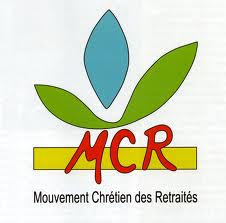 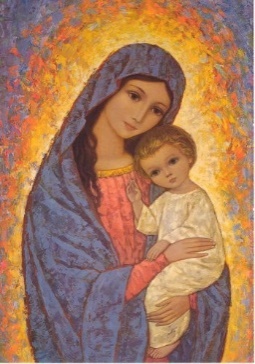 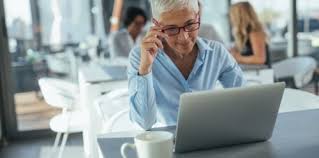 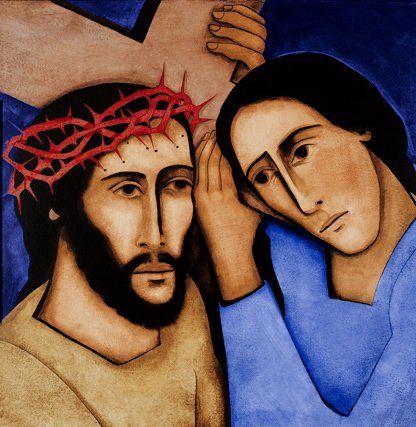 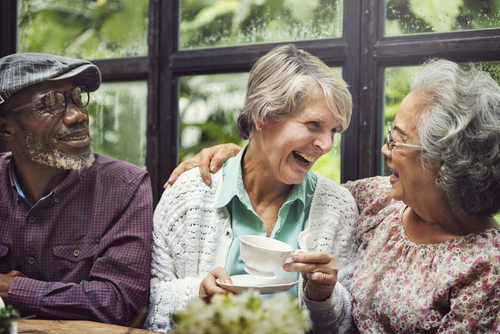 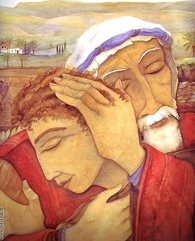 	Mouvement Chrétien des Retraités	                          Site Yvelines : http://mcr78.free.fr          Site national : mcr.asso.fr